Woordspin kern 6.De snavel:  de snavel van een vogel is zijn bek. De poten: zijn de benen van een dier.De veren: een veer is een staafje met dunne haartjes eraan.De vleugels: zijn lichaamsdelen van een vogel waarmee ze kunnen vliegen.De staart: een staart van een dier zit aan het achterste gedeelte van de rug vast.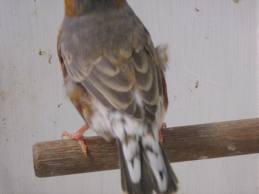 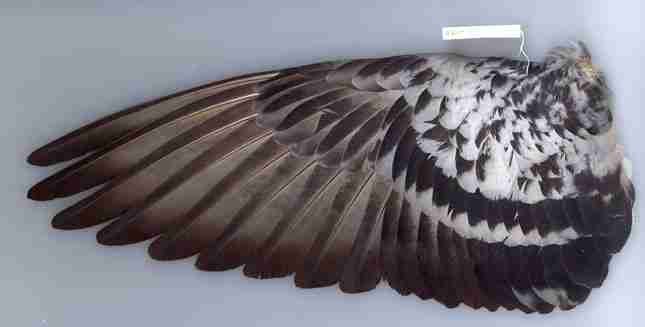 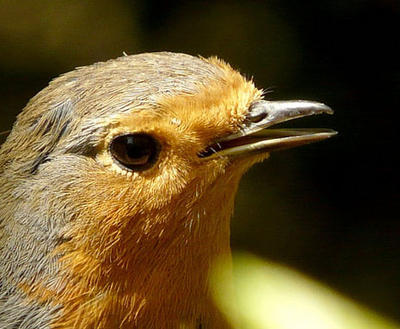 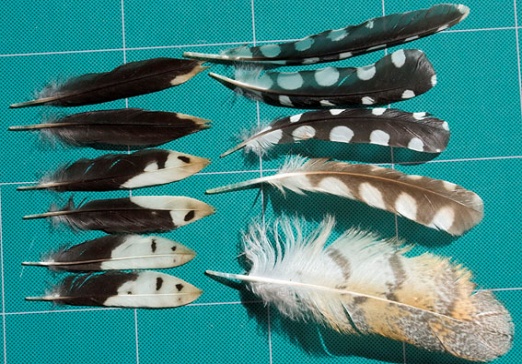 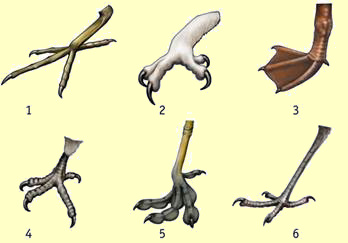 